ICLEL 2021 TÜRKÇE REHBERİ1KONGRENİN ADI8th International Conference on Lifelong Education and Leadership for ALL-ICLEL 2022Konferans Başkanları Prof.Dr. Pilar ARANDA RAMİREZ – Granada Üniversitesi  Prof.Dr. Fatih SAVAŞAN- Sakarya Üniversitesi RektörüKonferans Koordinatörleri Prof. Dr. Jose Gijon PUERTA – Granada Üniversitesi Eğitim FakültesiProf. Dr. Osman TİTREK – Sakarya Üniversitesi Eğitim FakültesiGERÇEKLEŞEN FAALİYETLER1. ICLEL 15- Ekim 2015 Palacky Universitesi Olomouch-Çek Cumhuriyeti 2. ICLEL 16-Temmuz 2016 Liepaja Universitesi LETONYA 3. ICLEL 17- Eylül 2017 Porto Teknik Üniversitesi-Portekiz4. ICLEL 18- 3-5 Temmuz 2018 Lower Silesia Üniversitesi –Wroclaw- POLONYA5. ICLEL 19-9-11 Temmuz 2019 Azerbaycan Devlet İktisat Üniversitesi Bakü Azerbaycan 6.16-18 Temmuz 2020 Sakarya Üniversitesi Kongre ve Kültür Merkezi - Türkiye7. 24-26 Ağustos 2021 Uluslararası Saraybosna Üniversitesi- Bosna & HersekICLEL Konferansları YÖK Akademik Teşvik şartlarını daima karşılamış bir uluslararası konferans ve kongre sistemidir!Kongrenin AmaçlarıSakarya Üniversitesi ile Granada Üniversitesi işbirliğinde İspanya’da gerçekleştirilecek olan “8th International Conference on Lifelong Education and Leadership for All-ICLEL 2022” konferansına davet etmektedir. Kongre Granada’da 5-7 Temmuz 2022 tarihlerinde gerçekleştirilmesi planlanmaktadır. Bu kongrenin temel amacı, bilim adamları, araştırmacılar, eğitimciler, öğrenciler, profesyoneller ve eğitimle ilişkili diğer insanları bir araya getirerek, eğitim bilimleri ve eğitim kurumlarındaki liderlikle ilgili araştırma ve çalışmalarını paylaşmalarını amaçlamaktadır.  Hayatboyu eğitim bugünlerde eğitim alanında en çok önem kazanan paradigma olarak öne çıkmaktadır. Uluslararası Herşey için Hayatboyu Eğitim ve Liderlik Konferansı- ICLEL eğitimin çeşitli alanlarından akademisyenlere ve profesyonellere teorik bilgilerini, araştırma bulgularını ve eğitim alanındaki deneyimlerini eğitim liderliğinin en önemli paradigması haline gelen Hayatboyu eğitim penceresinden paylaşmalarını olanak vermektedir. Bu yıllık konferans ayrıca öğrenme, öğretim ve insan kaynakları & kurumsal kültür gibi eğitim sektörünün diğer alanlarındaki gelişme ve yenileşmeleri de sunma olanağı sağlamaktadır.Konferansa EĞİTİM, YÖNETİM, LİDERLİK, HAYATBOYU ÖĞRENME konuları ile ilgili çalışan her alandan akademisyen, araştırmacı, yüksek lisans ve doktora öğrencileri katılabilirler.   Bu yılki ana konusu “Eğitimde Yaratıcılık ve Girişimcilik ” olarak belirlenmiştir. Ayrıca bu yılki kongre faaliyetleri AB “Beyond the Limits: Developing Entrepreneurship via Creativity in Schools” projesinin bu faaliyeti kapsamındadır. Konferans Dil/leri: İNGİLİZCEAyrıca TÜRKÇE  vb.  diğer dillerde de bildiriler kabul edilecektir!Tüm kabul edilecek İngilizce yazılmış bildiriler hakem sürecinden sonra seçilecek olanlar SSCI dergilerinde (SUSTAINABILITY and FRONTIERS in Physchology), ESCI ve SCOPUS ve ERIC indekslerinde taranan dergilerle anlaşma mevcuttur. Ayrıca hakem süreçleri sonucunda seçilecek bildiriler ERIC de taranan dergilerde ek ücreti ödendikten sonra özel sayı olarak yayınlanacaktır. Ancak SSCI, ESCI & SCOPUS ve ERIC indeksler deki makaleler tamamen İngilizce olmak zorunda ve İngilizce EDIT belgesi ve Plagirism Report’u (%20 den düşük) sunulmak zorundadır.  Diğer İngilizce hazırlananlar ise Konferans Proceeding Book ISI Web of SCIENCE (WoS) da taranmak için Thomson and Reuters’a ve Scopus Citation Indeks te taranması için de ELSEVIER e gönderilecektir. ICLEL 15 , ICLEL 16, ICLEL 17 ve ICLEL 18 Konferans Kitapları ISI Web of Science da indekslenmiştir. Ayrıca diğer dillerdeki çalışmalar ise formata uygun hazırlandıktan ve hakem sürecinden Fakülte Dergilerinde yayınlanacaktır. Ayrıca İngilizce bildiriler hakem sürecinden sonra IJLEL JOURNAL (Ebsco, DOI ve Crossref) ve bazı fakülte dergilerinde isteğe bağlı olarak yayınlanma olanağına sahiptir. IJLEL Journal Google Scholar, UDL-Edge, ISI, SONIAD, TEI gibi de indekslenmekte ve ayrıca Copenicus, DOAJ vb indekslere de başvurulmuştur.ICLEL 2022 hakkında daha fazla bilgi için, lütfen, kongre web sitesi olan  www.iclel.com adresini izleyiniz. Ayrıca bu belirttiğimiz e-mail adresi ile de iletişim kurabilir ve bildirilerin özeti ve tam metnini gönderebilirsiniz.  iclelconference@iclel.com yada iclelconferences@gmail.com. Bildirilerinizi HOME menüsündeki SUBMIT PAPER menüsünden ICLELCHAIR’a (http://iclelchair.com/Account/Login.aspx) kaydolarak yükleyebilirsiniz ve “ 7th International Conference on Lifelong Education and Leadership for ALL_ICLEL 22” için menü açılacak ve bildiri özetleri bu menüde toplanacaktır.  ÇAĞRILI OLARAK DAVET EDİLEN KONUŞMACILAR1. Prof.Dr. James KAUFMAN – Newyork  University- USA2. Prof.Dr. David RAE- De Montfort University- ENGLAND 3. Prof.Dr. Carlos Sousa REIS - Coimbra Üniversitesi - PORTEKİZ4. Prof.Dr. Michele BIASUTTI- Padova University – ITALYA SOSYAL FAALİYETLER1.  Açılış Konseri (5 Temmuz 2022)   2. Gala Yemeği-İspanyol Kültür Gecesi (5 Temmuz 2022 )  Yemekler İslami esaslara uygun olacaklardır. 3. Granada ve El Hambra rehberli şehir turu (7 Temmuz 2021)4. Coffee Breaks (hergün)5. Üç Öğün Öğle YemeğiAyrıca düzenli kültürel ürünlerle destekli Coffee Break lar ve 3 öğün öğle yemeği sunulacaktır. Akademik Faaliyetler1. Çağrılı Konuşmalar2. Bildiriler3. Workshoplar4. Poster Bildiri Sunumları5. Virtual Sunumlar6. Sanatsal Sergiler7. Müzik Konserleri                      KONFERANS  KONULARIAna Konu: Sürdürülebilirlik ve Eğitimin Ekonomik Yönleri Yaşam Boyu Eğitim ve Kavramları                *  Eğitim Ekonomisi ve SürdürülebilirlikYaratıcılık ve Eğitim                                        *  Yaşam Boyu Fen Bilimi Eğitimiİnsan Kaynakları Yönetimi                             *  Yaşam Boyu Sosyal Bilimler Eğitimi            Ekonomi Eğitiminde Yeni Bakış Açıları        * Girişimcilik ve İnovasyon ve Eğitim Yaşam Boyu Özel Eğitim                                * Eğitimin Ekonomik Kalkınmadaki RolüHobi Eğitimi Programları                               *Yetişkin Eğitimi ProgramıYaşam Boyu Öğrenme                                    *Yaygın EğitimEğitimde Liderlik                                            * Eğitim YönetimiYaşam Boyu Öğrenme Süreci                         * Eğitimde EşitlikYaşam Boyu Eğitimde Kaynaştırma               *Yaşam Boyu Eğitimde Müfredat GeliştirmeYaşam Boyu Eğitimin Psikolojisi                    *Yaşam Boyu Eğitimin Öğrenme TeorileriYaşam Boyu Uzaktan Eğitim                           *Yaşam Boyu Öğrenme TeknolojileriYaşam Boyu Öğrenmede İletişim Araçları      *Karşılaştırmalı Yaşamboyu EğitimYaşam Boyu Eğitimde Proje Yönetimi            *Yaşam Boyu Öğrenmenin DeğerlendirilmesiYaşam Boyu Eğitimde Psikolojik Danışma     *Yaşam Boyu Eğitimde Psikolojik DestekYaşam Boyu Eğitimde Mesleki Eğitim            *Yaşam Boyu Eğitimde Hizmet İçi EğitimÖğretmen Eğitimi ve Yaşam Boyu Eğitim        *Dil ve Yaşam Boyu ÖğrenmeBoş Zaman Eğitimi                                            *Çok Kültürlü EğitimEğitimde Uluslararasılaşma                               *Yaşam Boyu Din EğitimiYaşamboyu Ahlak ve Değerler Eğitimi            *Vatandaşlık EğitimiYaşamboyu Müzik ve Sanat Eğitimi                *Yaşamboyu Spor ve Spor EğitimiÇıraklık ve Mesleki Eğitim,                              *Örgütsel Davranış,vb. hayat boyu eğitim ile ilgili sosyal bilimler alanındaki, eğitim, eğitim bilimleri, hayat boyu öğrenme, işletme, yönetim, liderlik alanları ile ilgili bildiriler hakem süreci sonucunda kabul edilecektir! ÖNEMLİ TARİHLER  KONGRE PAKETLERİICLEL 22 EN İYİ BİLDİRİ ÖDÜLLERİ  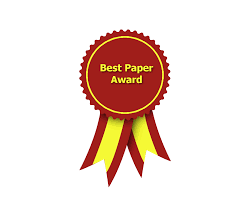 Iclel Konferansları Akademik Teşvik koşullarını karşılayan bir uluslararası konferanstır. Iclel 21 kapsamında 3 yâda 5 bildiri Editörler Kurulu tarafından seçilip ICLEL 18,  ICLEL 19 , ICLEL 20 ve ICLEL 21 gibi belge ile ödüllendirilecektir ve web sayfasında ilan edilecektir. Belirlenene yazarlara belgeleri 31 Aralık 2022 tarihine dek gönderilecek ve bu belge Akademik Teşvik’te kullanılabilecektir! Ayrıca ICLEL 22, Tubitak yurtdışı desteğine de sahip bir konferanstır: https://www.tubitak.gov.tr/tr/destekler/bilimsel-etkinlik/etkinliklere-katilma-destekleri/2224/icerik-kimler-basvurabilir! 
BİLDİRİ İNGİLİZCE EDİT EDİLMESİBildirinizin İngilizce edit edilmesi için Global Prof. Reading and Copy Editing firması ile her edit edilecek bildiriye % 20 indirim yapılması konusunda anlaşma yapılmıştır. Önce bildirinizin İngilizce edit edilmesi için pazarlık yapınız ve daha sonra iclelconference@iclel.com adresine e-mail atarak edit kodunu isteyiniz. Böylece anlaştığınız fiyata %20 daha indirim yaptırmış olacaksınız. Edit edildikten sonra, bildirinizin adını ve yazarını içeren edit belgesi isteyiniz ve bu belgeyi Web of Science vb İngilizce yayınınızın gerçekleşmesi için tarafımıza yollayınız. YAYIN SEÇENEKLERİ ICLEL 18 de 12 yayın SSCI lı dergide, 26 yayın ERİC indeksli dergide yayınlanmıştır. ICLEL 19 da ise 17 yayın SSCI ve 29 yayın ERIC indeksli dergide yayınlanmıştır. ICLEL 2020 de ise şu ana dek 12 SSCI, 33 ERİC indeksli dergide yayın yapılmış ve 39 yayın  ise Scopus indeksli dergide son aşamaya gelmiştir. ICLEL 21 de 12 SSCI, 23 Scopus ve 35 ERIC indeksli dergide yayın yapılmıştır. Ayrıca Konferans Book yıl bitmeden ISBN no ile yayınlanarak, Akademik Teşvik e yetiştirilmektedir. Daha sonra Konferans Book Web of Science Conference Citation Indeks te indekslenmektedir. www.dergipark.org.tr/ijlel de yayınlanan IJLEL Journal de de (Ebsco, DOI, Crossref indeksli)  yayın olanağı mevcuttur. ICLEL 2022 de; 1.SSCI İndeksli Yayın Seçenekleri – Topics= A.  “Sustainability "  SSCI indeksliSpecial Issue "Effects of COVID 19 for Sustainable Education, Systems and Institutions"              B. “ Emotions and Leadership in Educational Organizations” SSCI indekslihttps://www.frontiersin.org/research-topics/12536/emotions-and-leadership-in-organizations-and-educational-institutes2. ERIC ve SCOPUS  İndeksli Yayın- Her yıl olduğu gibi ERIC ve SCOPUS indeksli dergilerde özel sayı3. IJLEL JOURNAL – www.dergipark.org.tr/ijlel  - ebsco, DOI Crossref4. Conference Proceeding Book - indexed in ISI WEB of SCIENCE (WoS) ans Scopus Index!ULAŞIM İstanbul’dan THY ve Pegasus Hava Yolları doğrudan Madrid ve Malaga uçuşları ile ulaşım sağlanabilmektedir. Malaga Havaalanından doğrudan Granada’ya otobüs bulunmaktadır. Ayrıca Madrid den de uçak, tren ve otobüs ile Granada’ya ulaşılabilmektedir.    Granada Üniversitesi yurtları katılımcılara uygun fiyata konaklama seçenekleri ile sunulacaktır.   Bildiri özet gönderimi için son tarih17.06.2022Bildiri tam metin göndermek için son tarih05.07.2022Bildiri erken kayıt tarihi için son gün ve ücreti01.04.2022Bildiri kayıt tarihi için son gün ve ücreti20.06.2022Dinleyici erken kayıt tarihi için son gün ve ücreti01.04.2022Dinleyici kayıt tarihi için son gün ve tarih20.06.2022Kongre programının duyurulması30.06.2022Kongre tarihi05-07- Temmuz 2022 Erken Kayıt (Temel Paket)1 (bir) katılımcı için Sözlü/ Poster bildiriTüm konferans alanlarına ve sosyal etkinliklere ücretsiz katılım Yemekler (Öğle yemeği ve Kahve Molaları,) menüyü görmek için tıklayınÖzet Bildiriler KitabıKonferans programı kalem vb. Konferans Çanta ve Yaka KartıKatılım SertifikasıÇek Kültürel Gecesine ücretsiz katılımÇalışmaların incelendikten sonra Bir dergi/ konferans bildiriler kitabında yayınlanması(Lütfen yan sütunda yer alan önemli notları okuyunuz!)a) Sakarya Üniversitesi ve Uluslararası Saraybosna Üniversitesi öğretim üyeleri  150 Euro ödeyeceklerdir. b) ICLEL 21 katılımcıları ve ICLEL Bilim Komitesi üyeleri ise 200 Euro ödeyeceklerdir.c) Yüksek Lisans öğrencileri 150 Euro ve Doktora öğrencileri 175 Euro ise ödeyeceklerdir. d)Türk katılımcılar 200 Euro ödeyeceklerdir !01 Nisan 2022 250 Euro
275 $
Sanal sunum (Erken Kayıt)01 Nisan 2022125 Euro150 Usd $Dinleyiciler için Erken Kayıt (Temel Paket)Tüm konferans alanlarına ve sosyal etkinliklere ücretsiz katılım Yemekler (Öğle yemeği ve Kahve Molaları, menüyü görmek için tıklayın)Konferans programı kalem vb. Konferans Çanta ve Yaka KartıKatılım SertifikasıAzerbaycan Kültürel Gecesine ücretsiz katılım01 Nisan 2022125 €
150 $
Katılımcılar için Geç Kayıt -Video sunumu da dahil olmak üzere- (Son gün)17 Haziran 2021300 €
330 $
Dinleyiciler için Geç Kayıt (Son Gün)20 Haziran 2022200 €
225 $Kongre Tarihleri05-07 Haziran 2022 05-07 Haziran 2022 